SINH HOẠT TỔ NHÓM CHUYÊN MÔN CỦA TRƯỜNG MN DƯƠNG QUANGThực hiện theo kế hoạch sinh hoạt chuyên môn của nhà trường cho  giáo viên mầm non năm học 2020- 2021. Ngày 25/09/2020 các tổ chuyên môn của Trường mầm non Dương Quang đã tổ chức sinh hoạt chuyên môn theo từng tổ với mục đích nâng cao năng lực chuyên môn, nghiệp vụ cho giáo viên bổ sung, cập nhật kiến thức mới đáp ứng yêu cầu đổi mới hiện nay.Một số hình ảnh trong buổi sinh hoạt chuyên môn: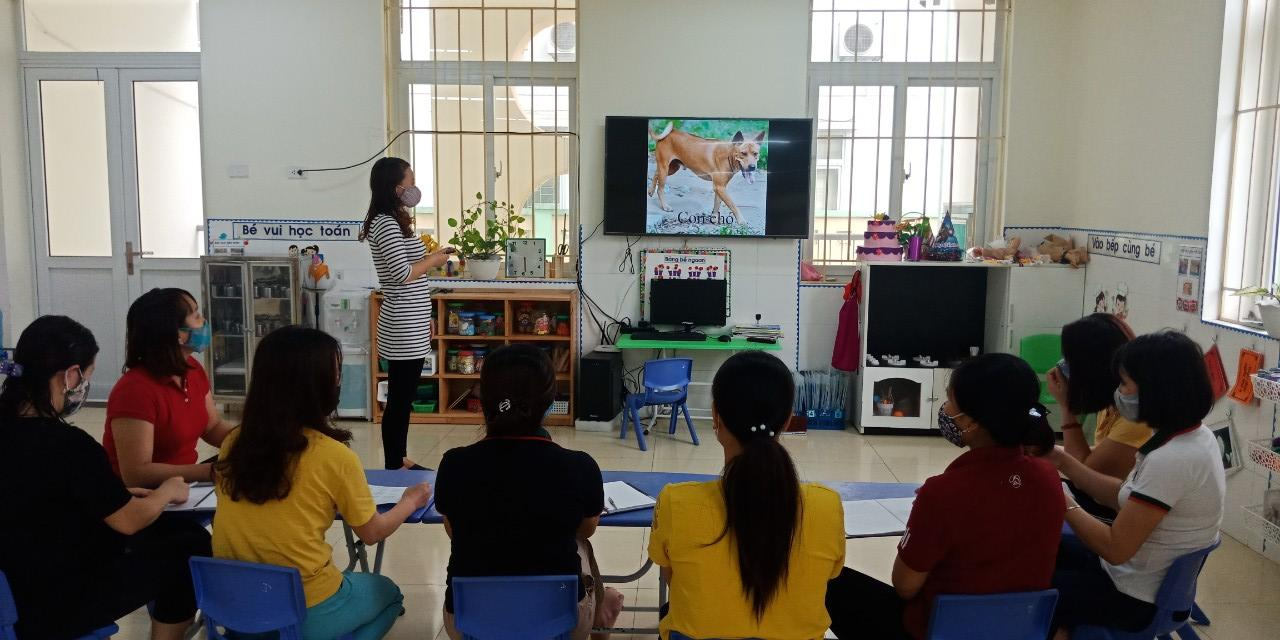 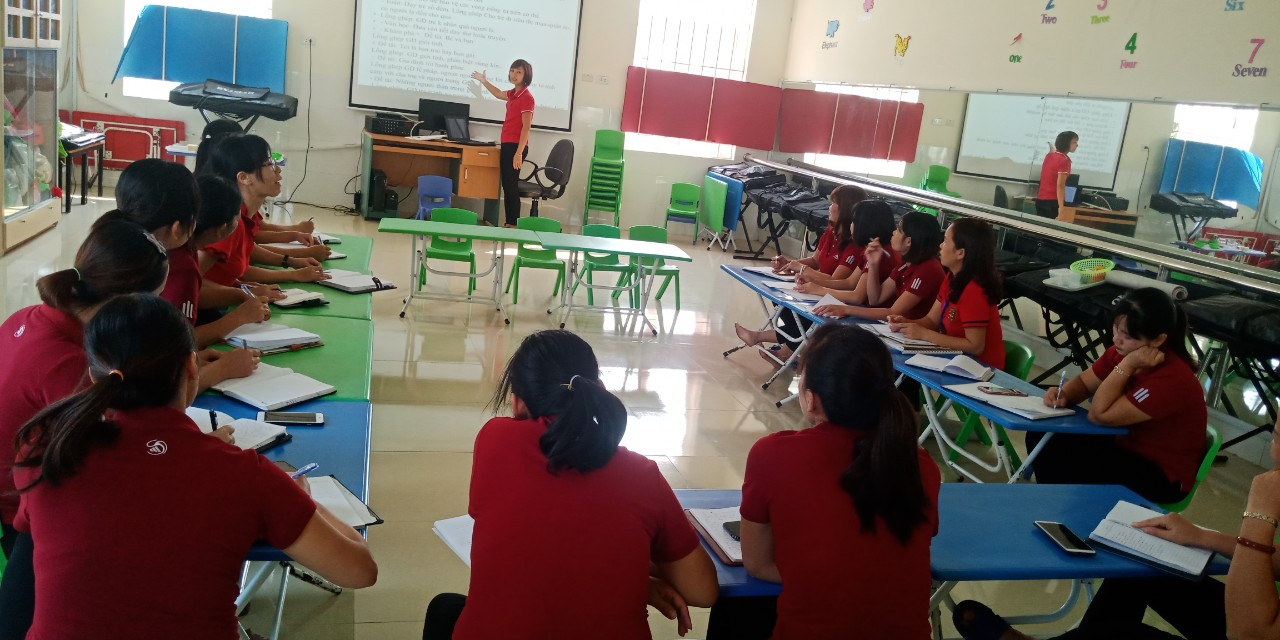 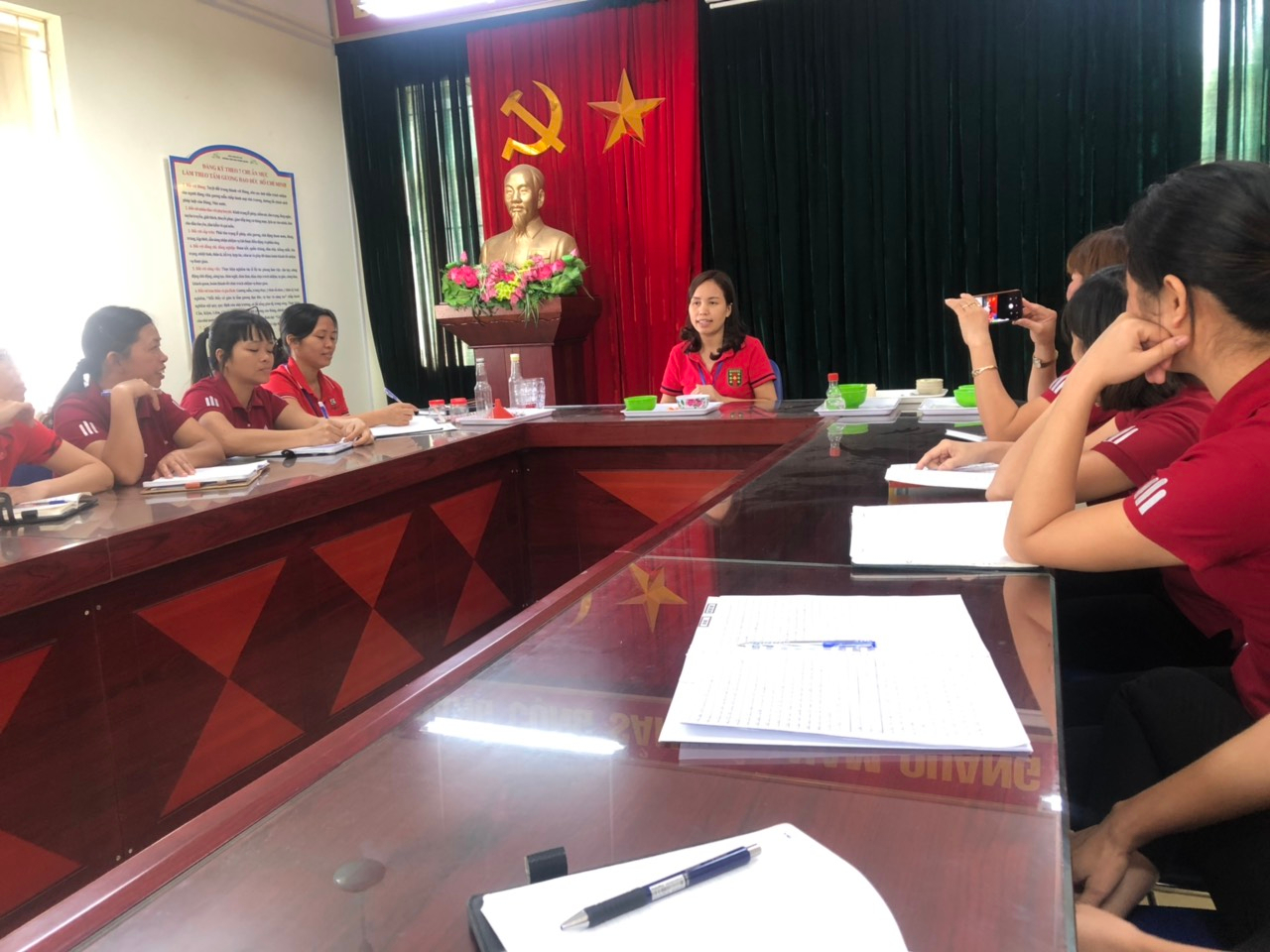 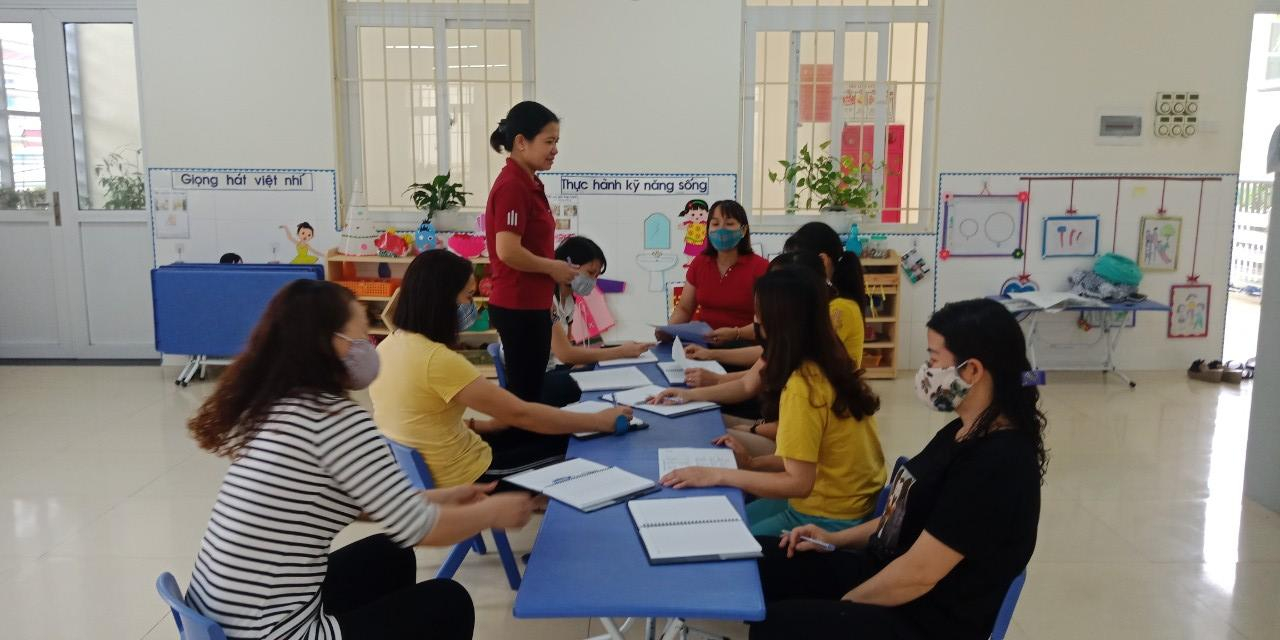 